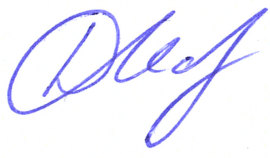 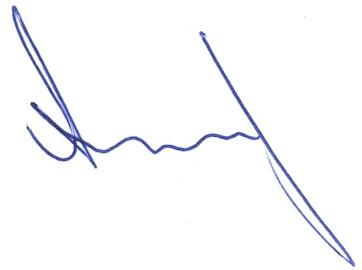 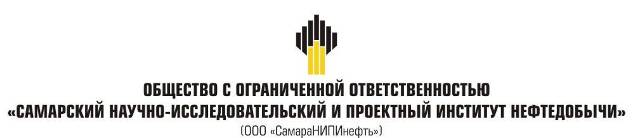 ДОКУМЕНТАЦИЯ ПО ВНЕСЕНИЮ ИЗМЕНЕНИЙ В ДОКУМЕНТАЦИЮ ПО ПЛАНИРОВКЕ ТЕРРИТОРИИдля размещения объекта4589П «Газопровод от сетей ООО «СВГК – УПН «Радаевская»,в границах сельского поселения Сергиевск и сельского поселения Светлодольск муниципального района Сергиевский Самарской области.Книга 1. Основная часть проекта планировки территорииГлавный инженер                                                                                                     Д.В. КашаевЗаместитель главного инженерапо инжинирингу - начальник управления                                                       А.Н. Пантелеевинжиниринга обустройства месторожденийСамара, 2020 г.Основная часть проекта планировки территорииИсходно-разрешительная документацияДокументация по внесению изменений в документацию по планировке территории (проект планировки территории) подготовлена в связи с постановкой на ГКУ новых земельных участков.Ранее подготовленная документация по планировке территории была утверждена Постановлением от 22.11.2017 г. № 1384 Администрацией муниципального района Сергиевский Самарской области «Об утверждении проекта планировки территории и проекта межевания территории объекта АО «Самаранефтегаз»: 4589П «Газопровод от сетей ООО «СВГК – УПН «Радаевская» в границах сельского поселения Сергиевск и сельского поселения Светлодольск муниципального района Сергиевский Самарской области.Проектная документация на объект 4589П «Газопровод от сетей ООО «СВГК – УПН «Радаевская» разработана на основании:Технического задания на выполнение проекта планировки территории проектирование объекта 4589П «Газопровод от сетей ООО «СВГК – УПН «Радаевская» в границах сельского поселения Сергиевск и сельского поселения Светлодольск муниципального района Сергиевский Самарской области, утверждённого Заместителем генерального директора по развитию производства АО «Самаранефтегаз» О.В. Гладуновым в 2017 г.;Материалов инженерных изысканий, выполненных ООО «СамараНИПИнефть» в 2017 г.Документация по внесению изменений в документацию по планировке территории подготовлена на основании следующих документов:Постановление администрации муниципального района Сергиевский Самарской области № 972 от 02.09.2020 г. о подготовке изменений в проект планировки и проект межевания территории объекта АО «Самаранефтегаз»: 4589П «Газопровод от сетей 
ООО «СВГК – УПН «Радаевская» в границах сельского поселения Сергиевск и сельского поселения Светлодольск муниципального района Сергиевский Самарской области;Схемы территориального планирования муниципального района Сергиевский;Карты градостроительного зонирования сельского поселения Сергиевск и сельского поселения Светлодольск муниципального района Сергиевский Самарской области;Градостроительный кодекс Российской Федерации от 29.12.2004 г. № 190-ФЗ;Земельный кодекс Российской Федерации от 25.10.2001 г. № 136-ФЗ;Постановление Правительства РФ от 26.07.2017 г. № 884 (ред. от 08.08.2019 г.);Постановление Правительства РФ от 12.05.2017 г. № 564 «Об утверждении Положения о составе и содержании проектов планировки территории, предусматривающих размещение одного или нескольких линейных объектов».Заказчик – АО «Самаранефтегаз».Раздел 1 «Проект планировки территории. Графическая часть»Раздел 2 «Положение о размещении линейных объектов»2.1 Наименование, основные характеристики (категория, протяжённость, проектная мощность, пропускная способность, грузонапряжённость, интенсивность движения) и назначение планируемых для размещения линейных объектов2.1.1 Наименование объекта4589П «Газопровод от сетей ООО «СВГК – УПН «Радаевская».2.1.2 Основные характеристики и назначение планируемых для размещения линейных объектовВ соответствии с СП 62.13330 газопровод высокого давления относится I категории, газопровод среднего давления относится к III категории.Протяжённость газопровода:I категории  159х6, Ру 1,2 МПа- 6285 м;I категории  219х6, Ру 0,3 МПа – 2322 м;Строительство газопровода предполагается в несколько этапов:газопровод высокого давления  159х6, станция катодной защиты УКЗ № 2, подстанция трансформаторная комплектная;ГРПБ, станция катодной защиты УКЗ № 1, подстанция трансформаторная комплектная;газопровод среднего давления  219х6.Основные технические решения по линейной части приняты по инженерно-геологическим и климатическим условиям района строительства, на основании задания заказчика на проектирование, с учётом прочностного и гидравлического расчёта газопровода.Трасса проектируемого газопровода выполнена в соответствии с требованиями 
СП 62.13330, СП 42-101, СП 42-102 на нормативном расстоянии от зданий, сооружений и инженерных коммуникаций, вдоль существующих автомобильных дорог на минимально допустимом расстоянии для удобства обслуживания в процессе эксплуатации. Расстояние между осями проектируемого и существующих трубопроводов принято согласно таблице 7 ГОСТ 55990-2014 – не менее 11 м – при диаметре трубопроводов свыше 300 мм до 600 мм включительно.Повороты линейной части газопровода выполнены отводами крутоизогнутыми R=1,5Ду, гнутыми отводами с R=15 м и упругим изгибом сваренной плети.Глубина заложения трубопровода принята из условия сохранности трубы от повреждений, режима транспортировки и способа перехода через преграду, грунтовых условий и составляет до верхней образующей трубы не менее:0,8 м на минеральных грунтах;1,0 м на пахотных землях;1,4 м на переходе через автодороги.По относительной деформации пучения суглинки тугопластичный и мягкопластичный являются сильнопучинистыми в связи со значением коэффициента водонасыщения более 0,9.Относительная деформация морозного пучения (εfh) определённая согласно расчёта по СП 22.13330.2016 у доломитовой муки равна 0,006. Согласно табл. Б.27 ГОСТ 25100-2011, грунт является непучинистым.Нормативная глубина сезонного промерзания определена согласно 
СП 22.13330.2016. По результатам расчётов её величина составляет для суглинков 1,54 м, для супесей и песков 1,87 м.На обводнённых участках трассы газопровода предусмотрена пригрузка текстильными контейнерами КТ500 по ТУ 102-589-91, заполненными песком.По трассе газопровода устанавливаются опознавательные знаки:на каждом километре трассы;на углах поворота трассы (при угле поворота более 45º с радиусом изгиба 15 м устанавливаются дополнительно 2 опознавательных знака);на переходах трубопроводов через препятствия (дороги, водные переходы, подземные коммуникации).Знаки должны содержать информацию:наименование трубопровода или входящего в его состав сооружения;местоположение оси трубопровода от основания знака;привязка знака на трассе (км);охранная зона трубопровода;телефоны и адрес организации, эксплуатирующей данный участок трубопровода.Для обеспечения нормальных условий эксплуатации и исключения возможности повреждения трубопровода устанавливается охранная зона в виде участка земли, ограниченного условными линиями, в соответствии с разделом 7 РД 39-132-94.В охранной зоне газопровода устанавливаются предупредительные плакаты, запрещающие всякого рода действия, которые могут нарушить нормальную эксплуатацию трубопровода.Ведомость пересечения с подземными и воздушными инженерными коммуникациями представлена в таблице 2.1.2.1.Таблица 2.1.2.1 - Ведомость инженерных коммуникаций пересекаемых трассойТаблица 2.1.2.2 - Ведомость автомобильных дорог пересекаемых трассойТаблица 2.1.2.3 - Ведомость водных преград пересекаемых трассой2.2 Перечень субъектов Российской Федерации, перечень муниципальных районов, городских округов в составе субъектов Российской Федерации, перечень поселений, населённых пунктов, внутригородских территорий городов федерального значения, на территориях которых устанавливаются зоны планируемого размещения линейных объектовВ административном отношении изысканный объект расположен в Сергиевском районе Самарской области.Ближайшие к району работ населённые пункты:с. Суходол, расположенное в 6.57 км к северо-западу от газопровода;с. Сургут, расположенное в 3.89 км к северо-западу от газопровода;с. Сергиевск, расположенное в 6,0 км, к юго-западу от газопровода;с. Светлодольск, расположенное в 2.9 км, к юго-востоку от начального пикета газопровода.Дорожная сеть района производства работ развита хорошо и представлена асфальтированными дорогами общего пользования Самара - Уфа, Сергиевск – «Суходол», Сергиевск – «Сургут», подъездными асфальтированными межпоселковыми дорогами к населённым пунктам Светлодольск, Студёный ключ, Седовка. Трасса газопровода пересекает часть автомобильных дорог Минтранса, а также дороги прочих собственников. В качестве подъездных дорог к проектируемым участкам трассы использовались указанные дороги круглогодичной эксплуатации, частично полевые дороги, в том числе сезонные.В гидрологическом отношении рассматриваемая территория представлена р. Сок и водными объектами её бассейна (пойменные озера и старицы, овражно-балочная сеть). Трасса проектируемого газопровода проходит по склонам р. Сок пересекая её русло в 167 км от устья, ниже по течению от с. Сергиевск.Рельеф участка 1 представляет собой пологоволнистую равнину. Максимальные отметки 73.74  приурочены к начальной возвышенной части района работ. Пониженные части рельефа с отметкой 47.28 м относятся к пойме реки Сок на северо-западе трассы.Обзорная схема района работ представлена на рисунке 2.2.1.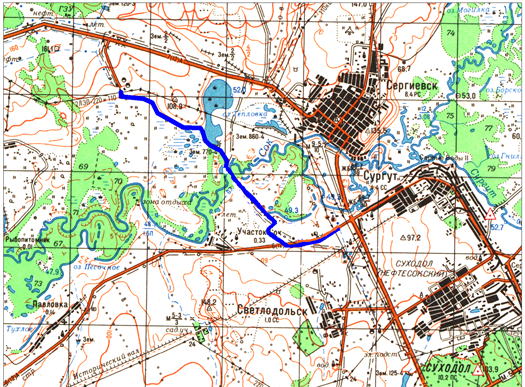 Рисунок 2.2.1 – Обзорная схема района работ2.3 Перечень координат характерных точек границ зон планируемого размещения линейных объектовТаблица 2.3.1 - Перечень координат характерных точек границ зон планируемого размещения линейных объектов2.4 Перечень координат характерных точек границ зон планируемого размещения линейных объектов, подлежащих переносу (переустройству) из зон планируемого размещения объектаГраницы зон планируемого размещения линейных объектов, подлежащих переносу (переустройству) в границах зон планируемого размещения линейного объекта 4589П «Газопровод от сетей ООО «СВГК – УПН «Радаевская» отсутствуют.2.5 Предельные параметры разрешённого строительства, реконструкции объектов капитального строительства, входящих в состав линейных объектов в границах зон их планируемого размещенияПланировочные решения генплана проектируемых площадок разработаны с учётом технологической схемы, максимальной плотности застройки, подхода трасс инженерных коммуникаций, рельефа местности, наиболее рационального использования земельного участка, существующих и ранее запроектированных сооружений, а также санитарно-гигиенических, противопожарных требований, нормативных разрывов и размещения инженерных коммуникаций. Расположение сооружений обеспечивает возможность ремонта оборудования, доставки и вывоза оборудования, производства испытаний передвижными лабораториями, проезд пожарных машин.Размеры площадок строительства определялись из условий размещения сооружений, необходимых для нормальной эксплуатации проектируемых объектов.Подъезд к проектируемой площадке ГРПБ и сооружениям запроектирован в соответствии с существующими требованиями, с учётом имеющийся инфраструктуры.Таблица 2.5.1 - Технико-экономические показатели участкаПлодородный слой на площадке строительства отсутствует и его срезка не требуется. Отвод поверхностных вод - открытый по естественному и спланированному рельефу в сторону естественного понижения за пределы площадок с устройством водоотводных канав, укреплённых посевом трав.Насыпь подъездной дороги к проектируемым площадкам выполнена с учётом максимально свободного пропуска дождевых и сезонных вод.Все откосы проектируемых площадок запроектированы защищёнными от размыва вешними водами посредством укрепления георешёткой с последующей отсыпкой щебнем.Насыпь под оборудование выполняется в виде грунтовой подушки из послойно (через 200 мм) уплотнённой глины. Уплотнение производить катками массой до 10 т через 200 мм толщины. Расчётный модуль деформации не менее Е=200 кгс/см2 (20МПа).При продолжительных сроках строительства или перерывах в работе поверхность грунта должна защищаться с помощью распыления асфальтового или бетонного покрытия.При производстве работ по устройству насыпи состав контролируемых показателей, предельные отклонения, объём и методы контроля должны соответствовать 
СП 45.13330.2012. Точки определения показателей характеристик грунта должны быть равномерно распределены по площади и высоте.Отсыпку каждого последующего слоя надлежит производить только после проверки качества уплотнения и получения проектной плотности по предыдущему слою.Состав основных обязательных контролируемых параметров и нормативных требований:используемые при возведении земляных сооружений грунты (замена предусмотренных проектом грунтов может быть только по согласованию с проектной организацией и заказчиком);организация отвода поверхностных вод;расстояние между подошвой насыпи и сооружением;отклонение отметок насыпи относительно проектных;содержание мёрзлых комьев в насыпи от общего объёма отсыпаемого грунта;послойное уплотнение отсыпаемого грунта (отсыпка каждого слоя только после уплотнения предыдущего слоя до заданной степени).Вертикальная планировка на проектируемых площадках – выборочного типа. Отвод поверхностных вод с площадок - открытый по естественному и спланированному рельефу в сторону естественного понижения за пределы площадки с устройством водоотводных канав, укреплённых посевом трав.В состав площадка станции катодной защиты № 2 входят следующие сооружения:щит пожарный;подстанция трансформаторная комплектная;станция катодной защиты;радиомачта.В состав площадки ГРПБ входят следующие сооружения:щит пожарный;подстанция трансформаторная комплектная;молниеприёмник;станция катодной защиты;радиомачта;пункт газорегуляторный. Для обеспечения нормальных санитарно-гигиенических условий, проектом предусмотрено благоустройство территории, включающее в себя обеспечение подъездов с грунто-щебёночным покрытие. Для отдельных сооружений, находящихся на проектируемых площадках предусматривается барьерное ограждение.Укрепление откосов водоотводных канав предусматривается посевом трав.В основу планировочных решений генплана положены следующие принципы:размещение основных и вспомогательных сооружений в соответствии с принятой технологической схемой;зонирование объектов;соблюдение санитарных и противопожарных требований;размещение инженерных коммуникаций;организация транспортных потоков.Размеры площадок строительства определились из условий, необходимых для нормальной эксплуатации проектируемых объектов с соблюдением требований следующих нормативных документов:ВНТП 3-85 «Нормы технологического проектирования объектов сбора, транспорта, подготовки нефти, газа и воды нефтяных месторождений»;СП 18.13330.2011 «Генеральные планы промышленных предприятий»;ПУЭ «Правил устройств электроустановки» 7 изд.;РД 08-435-02 «Инструкция по безопасности и одновременного производства буровых работ, освоения и эксплуатации скважин на кусте»;СанПиН 2.2.1/2.1.1.1200-03 «Санитарно-защитные зоны и санитарная классификация предприятий, сооружений и иных объектов» (с изменениями на 25 апреля 2014 года).На проектируемых площадках строительства выполнено функциональное зонирование территории.Производственная зона включает в себя все технологические сооружения проектируемых площадок.Размещение проектируемых зданий и сооружений принимается на минимальных нормативных расстояниях друг от друга.Подъезд к площадке ГРПБ предусматривается с грунто-щебёночным покрытием толщиной:проезжая часть от 0,35 до 0,26 м (с учётом поперечного уклона);обочина - от 0,26 0,20 м (с учётом поперечного уклона).Ширина проезжей части 4,5 м., ширина обочин 1,00 м. Подъезд к площадке предусматривается примыкать к просёлочной дороге круглогодичного использования.Инженерные коммуникации по проектируемым площадкам предусматривается прокладывать надземным и подземным способом. Газопровод прокладывается надземно и подземно. Подземным способом прокладываются электрические кабели, кабели связи и КИПиА, а также кабель ЭХЗ. Надземным способом прокладывается ВЛ-6 кВ. Расстояния между инженерными коммуникациями принимаются минимально допустимые в соответствии с СП 18.13330.2011 «Генеральные планы промышленных предприятий» и «Правилами устройств электроустановки» ПУЭ 7 изд.2.6 Информация о необходимости осуществления мероприятий по защите сохраняемых объектов капитального строительства (здание, строение, сооружение, объекты, строительство которых не завершено), существующих и строящихся на момент подготовки проекта планировки территории, а также объектов капитального строительства, планируемых к строительству в соответствии с ранее утверждённой документацией по планировке территории, от возможного негативного воздействия в связи с размещением линейных объектовНа объекте при его эксплуатации в целях предупреждения развития аварии и локализации выбросов (сбросов) опасных веществ предусматриваются такие мероприятия, как разработка плана ликвидации (локализации) аварий, прохождение персоналом учебно-тренировочных занятий по освоению навыков и отработке действий и операций при различных аварийных ситуациях. Устройства по ограничению, локализации и дальнейшей ликвидации аварийных ситуаций предусматриваются в плане ликвидации (локализации) аварий.Объект строительства 4589П «Газопровод от сетей ООО «СВГК – УПН «Радаевская» не пересекает объекты капитального строительства, планируемые к строительству в соответствии с ранее утверждённой документацией по планировке территории.2.7 Информация о необходимости осуществления мероприятий по сохранению объектов культурного наследия от возможного негативного воздействия в связи с размещением линейных объектовРазработка мероприятий по сохранению объектов культурного наследия не предусмотрена, так как, из заключения № 43/6373 от 16.11.2017 г. Управления государственной охраны объектов культурного наследия Самарской области, рассмотревшего «Акт государственной историко-культурной экспертизы» - документации, содержащей результаты исследований, в соответствии с которыми определяется наличие или отсутствие объектов, обладающих признаками объекта культурного наследия, на земельном участке, отводимом под объект АО «Самаранефтегаз»: 4589П «Газопровод от сетей ООО «СВГК – УПН «Радаевская» в муниципальном районе Сергиевский Самарской области» от 08.09.2017 г., подготовленный экспертом Т.А. Цыгвинцевой (далее — Акт), приложения к Акту и обращение ООО «Гефест», направленные письмом от 10.10.2017 г. с просьбой подготовить заключение о возможности проведения земляных работ на указанном объекте, следует следующее:В соответствии с Актом объекты культурного наследия, включённые в реестр, выявленные объекты культурного наследия либо объекты, обладающие признаками объекта культурного наследия на земельном участке, отводимом для проведения работ по объекту АО «Самаранефтегаз»: 4589П «Газопровод от сетей ООО «СВГК – УПН «Радаевская» в муниципальном районе Сергиевский Самарской области, отсутствуют и возможно проведение землеустроительных, земляных, строительных, мелиоративных, хозяйственных и иных работ на вышеназванном земельном участке.Испрашиваемый земельный участок расположен вне зон охраны и защитных зон объектов культурного наследия.В соответствии со ст. 32 Федерального закона № 73-ФЗ от 25.06.2002 г. «Об объектах культурного наследия (памятниках истории и культуры) народов Российской Федерации заключение историко-культурной экспертизы является основанием для принятия соответствующим органом охраны объектов культурного наследия решения о возможности проведения землеустроительных, земляных, строительных, мелиоративных, хозяйственных и иных работ.На основании вышеизложенного, управление государственной охраны объектов культурного наследия Самарской области считает возможным проведение землеустроительных, земляных, строительных, мелиоративных, хозяйственных и иных работ по объекту АО «Самаранефтегаз»: 4589П «Газопровод от сетей ООО «СВГК – УПН «Радаевская» в муниципальном районе Сергиевский Самарской области.2.8 Информация о необходимости осуществления мероприятий по охране окружающей средыПри производстве строительно-монтажных работ необходимо выполнять все требования Федерального закона от 10.01.2002 г. № 7-ФЗ (ред. от 29.07.2017 г.) «Об охране окружающей среды». Для уменьшения воздействия на окружающую природную среду все строительно-монтажные работы производить только в пределах полосы отвода земли.Отвод земли оформить с землепользователем и землевладельцем в соответствии с требованиями Законодательства.Назначить приказом ответственного за соблюдением требований природоохранного законодательства.Оборудовать места производства работ табличкой с указанием ответственного лица за экологическую безопасность.В период строительства в проекте предусмотрен ряд организационно-технических мероприятий, включающих три основных раздела:охрана атмосферного воздуха от загрязнения;охрана почвенно-растительного слоя и животного мира;охрана водоёмов от загрязнения сточными водами и мусором.Мероприятия по охране атмосферного воздухаПринятые в проектной документации технические решения направлены на максимальное использование поступающего сырья, снижение технологических потерь, экономию топливно-энергетических ресурсов. С целью максимального сокращения выбросов загрязняющих веществ, в проектной документации предусмотрены следующие мероприятия:применение защиты трубопроводов и оборудования от почвенной коррозии изоляцией усиленного типа;применение труб и деталей трубопроводов повышенной коррозионной стойкости и хладостойкости с увеличенной толщиной стенки трубы выше расчётной;защита от атмосферной коррозии наружной поверхности надземных трубопроводов и арматуры лакокрасочными материалами;использование минимально необходимого количества фланцевых соединений. Все трубопроводы выполнены на сварке, подвергаются 100 % сварных стыков трубопровода, в т.ч. радиографическим методом 10 %;ревизия запорной арматуры;отбор проб атмосферного воздуха на загазованность в черте населённых пунктов;контроль за соблюдением нормативов предельно допустимых выбросов (ПДВ) на источниках выбросов и на контрольных точках (постах);максимально обеспечить соблюдение оптимального режима работы в соответствии с технологическим регламентом;исключить возможность работы оборудования в форсированном режиме;контроль за работой контрольно-измерительной аппаратуры и автоматических систем управления технологическими процессами;контроль за соблюдением правил техники безопасности и противопожарной безопасности.Обоснование решений по очистке сточных вод и утилизации обезвреженных элементовВ период строительства канализованию подлежат хозяйственно-бытовые сточные воды работающих строителей.На период строительства проектируемого объекта для сбора жидких бытовых отходов предусматривается использовать временные водонепроницаемые выгреба объёмом по 3 м3, строящиеся в подготовительный период строительства, с последующим вывозом, по мере накопления, на очистные сооружения МУП ВКХ в соответствии с техническими требованиями по вопросам экологической безопасности.В период эксплуатации проектируемого газопровода образование сточных вод не предусмотрено.Обоснование решений по предотвращению аварийных сбросов сточных водАварийный сброс сточных вод на поверхность земли и в естественные водоёмы данной проектной документацией не предусматривается.Мероприятия по охране и рациональному использованию земельных ресурсов и почвенного покроваПроектная документация разработана с учётом требований по охране почв и создания оптимальных условий для возделывания сельскохозяйственных культур на рекультивируемых участках. Восстановление и повышение плодородия этих земель является частью общей проблемы охраны природы.С целью предотвращения развития эрозионных процессов на улучшаемых землях необходимо соблюдать следующие требования:обработка почвы проводится поперёк склона;выбор оптимальных сроков и способов внесения органических и минеральных удобрений;отказ от использования удобрений по снегу и в весенний период до оттаивания почвы;дробное внесение удобрений в гранулированном виде;валкование зяби в сочетании с бороздованием;безотвальная система обработки почвы;почвозащитные севообороты;противоэрозионные способы посева и уборки;снегозадержание и регулирование снеготаяния.При рубках леса должна неукоснительно соблюдаться технология, используемая при узколесосечных и чересполосных способах рубки. Особое внимание следует обратить на санитарное состояние насаждений в полосе отвода.Основная масса производственных отходов образуется при производстве строительных работ.Производственные отходы при проведении рекультивационных работ не предусматриваются. Бытовые отходы будут минимальные, поскольку работа на участке предусматривается не постоянная, а сезонная. Проект рекультивации нарушенных земель является составной частью общего проекта и не отражает расчёты отходов производства и потребления.Промышленные отходы и ТБО необходимо хранить в контейнерах на площадках с твёрдым покрытием. Вывоз отходов производит специализированная подрядная организация, имеющая соответствующую лицензию, на полигон.При проведении полевых работ необходимо соблюдать меры, исключающие загрязнение полей горюче-смазочными материалами.Мероприятия по сбору, использованию, обезвреживанию, транспортировке и размещению опасных отходовВременное хранение и утилизация отходов проводится в соответствии с требованиями Федерального Закона РФ от 24 июня 1998 года № 89-ФЗ «Об отходах производства и потребления», действующих экологических, санитарных правил и норм по обращению с отходами.На предприятии назначаются лица, ответственные за производственный контроль в области обращения с отходами, разрабатываются соответствующие должностные инструкции.Регулярно проводится инструктаж с лицами, ответственными за производственный контроль в области обращения с отходами, по соблюдению требований законодательства Российской Федерации в области обращения с отходами производства и потребления, технике безопасности при обращении с опасными отходами.Осуществляется систематический контроль за сбором, сортировкой и своевременной утилизацией отходов.К основным мероприятиям относятся:все образовавшиеся отходы производства при выполнении работ (огарки электродов, обрезки труб, загрязнённую ветошь и т.д.) собираются и размещаются в специальных контейнерах для временного хранения с последующим вывозом специализированным предприятием согласно договора и имеющим лицензию на деятельность по сбору, использованию, обезвреживанию, транспортировке, размещению опасных отходов, в установленные места;на предприятии приказом назначается ответственный за соблюдение требований природоохранного законодательства;места производства работ оборудуются табличкой с указанием ответственного лица за экологическую безопасность.Загрязнение почвенно-растительного покрова отходами строительства при соблюдении рекомендаций проектной документации полностью исключено, так как предусмотрена утилизация и захоронение всех видов промышленных отходов непосредственно в производственных процессах или на санкционированном полигоне в соответствии с заключёнными договорами АО «Самаранефтегаз» с предприятиями, имеющими лицензию на деятельность по сбору, использованию, обезвреживанию, транспортировке, размещению опасных отходов.Мероприятия по охране недр и континентального шельфа Российской ФедерацииВоздействие на геологическую среду при строительстве и эксплуатации проектируемого объекта обусловлено следующими факторами:фильтрацией загрязняющих веществ с поверхности при загрязнении грунтов почвенного покрова;интенсификацией экзогенных процессов при строительстве проектируемых сооружений.Важнейшими задачами охраны геологической среды являются своевременное обнаружение и ликвидация утечек из трубопроводов, обнаружение загрязнений в поверхностных и подземных водах.Индикаторами загрязнения служат антропогенные органические и неорганические соединения, повышенное содержание хлоридов, сульфатов, изменение окисляемости.Воздействие процессов строительства и эксплуатации проектируемого объекта на геологическую среду связано с воздействием поверхностных загрязняющих веществ на различные гидрогеологические горизонты.С целью своевременного обнаружения и принятия мер по локализации очагов загрязнения рекомендуется вести мониторинг подземных и поверхностных вод.Для контроля состояния верхних водоносных горизонтов в проектной документации предусмотрено использование режимной сети наблюдательных скважин.Наряду с производством режимных наблюдений рекомендуется выполнять ряд мероприятий, направленных на предупреждение или сведение возможности загрязнения подземных и поверхностных вод до минимума. При этом предусматривается:получение регулярной и достаточной информации о состоянии оборудования и инженерных коммуникаций;своевременное реагирование на все отклонения технического состояния оборудования от нормального;размещение технологических сооружений на площадках с твёрдым покрытием, ограждение бортовым камнем;проведение учёта всех аварийных ситуаций, повлёкших загрязнение окружающей среды, принимать все меры по их ликвидации.Осуществление перечисленных природоохранных мероприятий по защите недр позволит обеспечить экологическую устойчивость геологической среды при обустройстве и эксплуатации данного объекта.При осуществлении строительства проектируемого объекта должны приниматься меры по восстановлению природной среды, рекультивации земель, благоустройству территории.На недропользователей возлагается обязанность приводить участки земли и другие природные объекты, нарушенные при пользовании недрами, в состояние, пригодное для их дальнейшего использования.В настоящей проектной документации определён масштаб воздействия строительства, эксплуатации проектируемого объекта обустройства на почвенный покров, растительность и животный мир, предусмотрены мероприятия по сохранению и восстановлению почв и растительности.В пределах проектируемой трассы газопровода можно ожидать активизации процессов плоскостного смыва при нарушении травянистого покрова. Основным мероприятием, предотвращающим данное явление, является биологическая рекультивация нарушенных земель.Мероприятия по охране объектов растительного и животного мира, в том числе: мероприятия по сохранению среды обитания животных, путей их миграции, доступа в нерестилища рыбДля обеспечения рационального использования и охраны почвенно-растительного слоя проектной документацией предусмотрено:последовательная рекультивация нарушенных земель по мере выполнения работ;защита почвы во время строительства от ветровой и водной эрозии путём трамбовки и планировки грунта при засыпке траншей;жёсткий контроль за регламентом работ и недопущение аварийных ситуаций, быстрое устранение и ликвидация последствий (в случае невозможности предотвращения);на участках работ вблизи водных объектов для предотвращения попадания в них углеводородного сырья (при возможных аварийных ситуациях) рекомендуется сооружение задерживающих валов из минерального грунта.С целью минимизации отрицательных воздействий на территорию при строительстве объекта необходимо максимально использовать существующие подъездные дороги, складские площадки и др.При засыпке трубопровода пространство под трубой и по её сторонам будет заполняться рыхлым материалом. Операции по засыпке будут проводиться так, чтобы свести к минимуму возможность нанесения дополнительных повреждений растительности. Грунт, который не поместится в траншее, будет сдвинут поверх траншеи для компенсации будущего оседания. По окончании засыпки траншеи, трасса и другие участки строительства будут очищены от мусора и строительных отходов. При необходимости, поверхность трассы будет спланирована, а все нарушенные поверхности будут восстановлены до исходного (или близко к исходному) состояния.При производстве работ в непосредственной близости от лесных насаждений в пожароопасный сезон (т.е. в период с момента схода снегового покрова в лесных насаждениях до наступления устойчивой дождливой осенней погоды или образования снегового покрова) должен быть обеспечен контроль за соблюдение правил противопожарной безопасности. В частности должно быть запрещено:разведение костров в лесных насаждениях, лесосеках с оставленными порубочными остатками, в местах с подсохшей травой, а также под кронами деревьев;заправка горючим топливных баков двигателей внутреннего сгорания при работе двигателя, использование машин с неисправной системой питания двигателя, а также курение или пользование открытым огнём вблизи машин, заправляемых горючим;бросать горящие спички, окурки и горячую золу из курительных трубок;оставлять промасленные или пропитанные бензином, керосином или иными горючими веществами обтирочный материал в не предусмотренных специально для этого местах;выжигание травы на лесных полянах, прогалинах, лугах и стерни на полях, непосредственно примыкающих к лесам, к защитным и озеленительным лесонасаждениям.Что касается дикой фауны, то выявленные в районе строительных работ представители животного мира (а это в основном, синантропные виды) хорошо приспособлены к проживанию в условиях антропогенного воздействия.Эти виды настолько жизнеспособны, что на них не скажется влияние строительства, численность их стабильна.С целью охраны обитающих здесь видов в период гнездования и вывода потомства на рассматриваемой территории необходимо ограничить перемещение техники и бесконтрольные проезды по территории.В целях охраны животных и особенно редких их видов в районе проектируемой деятельности целесообразно провести инвентаризацию животных, установить места их обитания и кормёжки.Это позволит сохранить существующие места обитания животных и в последующий период эксплуатации сооружений.2.9 Информация о необходимости осуществления мероприятий по защите территории от чрезвычайных ситуаций природного и техногенного характера, в том числе по обеспечению пожарной безопасности и гражданской оборонеРешения по исключению разгерметизации оборудования и предупреждению аварийных выбросов опасных веществВ целях снижения вероятности разгерметизации технологического оборудования площадки ГРПБ, газопровода и запорно-регулирующей арматуры, а также предотвращения аварийных выбросов газа проектом предусмотрены следующие технические решения:транспорт газа осуществляется по напорной однотрубной герметизированной системе;выбор оптимального диаметра газопровода для транспорта газа в пределах технологического режима;выбор материального исполнения труб в соответствии с коррозионными свойствами перекачиваемой продукции;установка электрооборудования во взрывозащищённом исполнении;автоматический контроль параметров работы оборудования, средства сигнализации и автоматические блокировки;автоматическое отключение оборудования ГРПБ при отклонениях давления в газопроводе - выше и ниже допустимого значения;применение термообработанных труб, покрытых изоляцией усиленного типа, выполненной в заводских условиях;покрытие гидроизоляцией весьма усиленного типа сварных стыков газопровода и деталей газопровода;защита оборудования и трубопроводов от статического электричества путём заземления;оснащение ГРПБ быстродействующими предохранительными запорными клапанами (после регуляторов давления);в качестве запорной арматуры на газопроводах в проекте приняты шаровые краны, класса герметичности затвора «А» по ГОСТ Р 54808-2011, исполнение по ГОСТ 15150-69 - У. Все краны имеют заводское антикоррозионное покрытие «усиленного типа». В соответствии с ГОСТ 15150-69 краны выполнены в климатическом исполнении У;в местах пересечения газопровода с существующими подземными коммуникациями проектируемые участки газопровода заключаются в защитные футляры. В местах пересечения газопровода с подземными кабелями, последние заключаются в защитный футляр;газопровод прокладывается подземным способом из стальных бесшовных горячедеформированных труб Ø159х6 (уч. высокого давления) Ø219х6 (уч. среднего давления) из ст. 20 гр.В, по ГОСТ 8732-78 из стали 20 гр.В с наружным защитным покрытием усиленного типа 2У, 2322м укладываемые в грунт на глубину не менее 1,0 м до верхней образующей трубы;для защиты надземной части трубопроводов от атмосферной коррозии предусмотрено наружную поверхность трубопроводов и арматуры очистить от продуктов коррозии, обезжирить, нанести следующую систему покрытий общей толщиной не менее 250 мкм (эпоксидное покрытие – один слой 125 мкм*, полиуретановое покрытие стойкое к ультрафиолетовому излучению – один слой толщиной 125 мкм. Цвет окраски – жёлтый, согласно ГОСТ 14202-69). Степень очистки – «третья» по ГОСТ 9.402-2004;расчёт толщины стенки трубопроводов в соответствии с требованиями СП42-102-2004. Назначенная толщина стенки принималась с учётом всех перечисленных требований, а также минусового допуска на толщину стенки трубы. Принятая толщина стенки промысловых трубопроводов выбрана с учётом номенклатуры выпускаемых труб;контролю физическими методами сварных соединений, в том числе радиографическим методом 100% соединений газопровода I категории (высокого давления) и 50% соединений газопровода III категории (среднего давления) в соответствии с 
СП 62.13330.2011;электрохимзащита от почвенной коррозии газопроводов;по трассе газопровода устанавливаются опознавательные знаки на пересечениях с подземными коммуникациями, на углах поворота трассы. На углах поворота трассы трубопровода более 45°.Решения, направленные на предупреждение развития аварии и локализацию выбросов (сбросов) опасных веществНа случай возникновения на проектируемом объекте аварийной ситуации и возможности её дальнейшего развития в проектной документации предусматривается ряд мероприятий по исключению или ограничению и уменьшению масштабов развития аварии. В этих целях в проектной документации приняты следующие технические решения:подземная прокладка тела трубопроводов в соответствии с СП42-102-2004 «Проектирование и строительство газопроводов из металлических труб» в рамках отведённого коридора на глубине не менее 1,0 метра до верхней образующей трубы;Охранное ограждение площадки ГРПБ;предусмотрены системы автоматизации и сигнализации технологического процесса ГРПБ подающие сигналы о параметрах работы, возникновении пожара, производящие автоматическое отключение оборудования при критических показателях и т.д.;оснащение ГРПБ быстродействующими предохранительными запорными клапанами (после регуляторов давления), а также обвязки газопровода механической запорной арматурой.С целью уменьшения эффекта «домино» расстояния между сооружениями приняты в соответствии с требованиями противопожарных и санитарных норм:СП 42-102-2004 «Проектирование и строительство газопроводов из металлических труб»;СП 62.13330-2011 «Газораспределительные системы»;ПУЭ «Правила устройства электроустановок»;СП 18.13330.2011 «Генеральные планы промышленных предприятий. Актуализированная редакция. СНиП II-89-80*».Противопожарные расстояния между сооружениями, а также требуемые минимальные противопожарные расстояния между сооружениями приведены в таблице 2.9.1.Таблица 2.9.1 - Противопожарные расстояния между зданиями, сооружениямиДля исключения возможности повреждения трубопроводов и оборудования устанавливаются охранные зоны.Решения по обеспечению взрывопожаробезопасностиВ целях обеспечения взрывопожарной безопасности, предусмотрен комплекс мероприятий, включающий в себя:принятие планировочных решений генерального плана с учётом санитарно-гигиенических и противопожарных требований, подхода и размещения инженерных сетей;размещение сооружений с учётом категории по взрывопожароопасности, с обеспечением необходимых по нормам разрывов;применение оборудования, обеспечивающего надёжную работу в течение их расчётного срока службы, с учётом заданных условий эксплуатации (расчётное давление, минимальная и максимальная расчётная температура), состава и характера среды (коррозионная активность, взрывоопасность, токсичность и др.) и влияния окружающей среды;установка отдельно стоящего молниеотвода для молниезащиты ГРПБ;защита надземных трубопроводов и оборудования от статического электричества и вторичных проявлений молнии методом заземления;оснащение оборудования, в зависимости от назначения, приборами для измерения давления и указателями уровня жидкости, а также запорной и запорно-регулирующей арматурой;применение электрооборудования, соответствующего по исполнению классу зоны, группе и категории взрывоопасной смеси, согласно ПУЭ, ГОСТ Р 51330.5-99, ГОСТ 
Р 51330.9-99, ГОСТ Р 51330.11-99;оснащение искрогасителями производственного автотранспорта, на котором осуществляется доставка персонала до мест обслуживания, представляющие собой опасность по взрывопожарной характеристике;освобождение трубопроводов от транспортируемого продукта во время ремонтных работ;периодический инструктаж обслуживающего персонала по правилам и приёмам безопасного ведения работ, противопожарным мероприятиям и практическому использованию противопожарных средств;производство работ по эксплуатации и обслуживанию объекта в строгом соответствии с инструкциями, определяющими основные положения по эксплуатации, инструкциями по технике безопасности, эксплуатации и ремонту оборудования, составленными с учётом местных условий для всех видов работ, утверждёнными соответствующими службами.объект обеспечивается первичными средствами пожаротушения.Принятые в проектной документации решения соответствуют требованиям действующих законодательных актов, норм и правил РФ и обеспечивают безопасную для жизни и здоровья людей эксплуатацию проектируемого объекта.Классификация проектируемых сооружений по взрывоопасности и пожароопасности приведена в таблице 2.9.2.Таблица 2.9.2 - Классификация зданий и сооружений по взрывоопасности и пожароопасностиБлижайшей к проектируемому объекту ведомственной пожарной частью, дежурный караул которой вызывается при возникновении пожара на проектируемых сооружениях является пожарная часть № 175, которая расположена в пос. Суходол и пожарные части, расположенные в Сергиевском районе в 20 км от проектируемого объекта. Пожарная часть ПЧ-175 располагает двумя автоцистернами АЦ-5,0-40 и АЦ-7,0-70, находящимися в боевом расчёте, одной автоцистерной АЦ-2,5-40, находящейся в резерве, одним автомобилем пенного тушения АПТ-8,0-40, находящимся в резерве, одним автомобилем рукавным АР-2, находящимся в резерве и пожарной насосной станцией ПНС-110, находящейся в резерве. В момент пожара задействуется личный состав в количестве 8 человек. Пожаротушение до прибытия дежурного караула пожарной части осуществляется первичными средствами, если это оправдано с точки зрения масштаба возгорания. Время прибытия — 20 мин.Пожаротушение на площадках проектируемых сооружений будет осуществляться первичными средствами и от передвижной пожарной техники.Необходимое количество первичных средств пожаротушения принято в соответствии с «Правилами противопожарного режима в РФ».Для размещения первичных средств пожаротушения, немеханизированного инвентаря предусматривается пожарный щит с предельной защищаемой площадью 200 м2.На площадках УКЗ № 1, № 2 устанавливается по одному пожарному щиту.Норма комплектации пожарного щита немеханизированным инвентарём и инструментом приведена в таблице 2.9.3.Таблица 2.9.3 - Нормы комплектации пожарных щитов немеханизированным инструментом и инвентарёмДля молниезащиты, защиты от вторичных проявлений молнии и защиты от статического электричества металлические корпуса технологического оборудования и трубопроводы соединяются в единую электрическую цепь и присоединяются к заземляющему устройству.Для защиты от заноса высоких потенциалов по подземным и внешним коммуникациям при вводе в здания или сооружения, последние присоединяются к заземляющему устройству.Заземлители для молниезащиты и защитного заземления – общие.Для молниезащиты ГРПБ предусматривается установка отдельно стоящего молниеотвода высотой 22 м.Для защиты от статического электричества, от вторичных проявлений молнии проектом предусматривается выполнение комплексного защитного устройства.Комплексное защитное устройство выполняется путём присоединения всех открытых проводящих частей (металлические конструкции сооружений, стационарно проложенные трубопроводы, металлические корпуса технологического оборудования, корпуса электрооборудования, стальные трубы и бронированные оболочки электропроводок) к магистрали и к ГЗШ при помощи защитных проводников и образовывает непрерывную электрическую цепь.Мероприятия по контролю радиационной, химической обстановки, обнаружения взрывоопасных концентраций, обнаружению предметов, снаряжённых химически опасными, взрывоопасными и радиационными веществамиВ процессе проектирования проводилось радиационное обследование на территории проектируемых сооружений. Результат радиационного обследования позволяет заключить, что измеренные показатели не превышают допустимых нормативных величин. В процессе эксплуатации контроль за радиационной обстановкой осуществляется на территории проектируемых сооружений службой радиационной безопасности Управления экологической безопасности АО «Самаранефтегаз» не реже одного раза в год по графику, утверждённому главным инженером предприятия.Для обеспечения безопасных условий работы обслуживающего персонала при проведении аварийных и ремонтных работ, связанных с риском выделения токсичных и взрывоопасных веществ, должен устанавливаться непрерывный контроль на протяжении всего времени производства этих работ с применением переносных газоанализаторов.Действующие бригады, из числа которых предусматривается выделение людей для обслуживания проектируемых сооружений, оснащены переносными газоанализаторами (УГ-2, АНКАТ, КОЛИОН-1В-03) для осуществления периодического количественного и качественного контроля за содержанием в воздухе токсичных и взрывоопасных веществ.В целях обеспечения большей объективности оценки результатов обследования химической обстановки с помощью газоаналитической аппаратуры на проектируемых сооружениях необходимо учитывать метеорологические условия в районе проектируемого объекта, влияющие на стабильность содержания контролируемых опасных веществ в воздухе и характер их распространения в воздушной среде. Данные о метеорологических параметрах дежурный диспетчер РИТС СГМ передаёт дежурным диспетчерам ЦПНГ-1, ЦЭРТ-1. Сведения предоставляются ежедневно территориальным Управлением по гидрометеорологии и мониторингу окружающей среды в соответствии с условиями заключённого с ними договора.Так как проектируемые источники не создают концентрации загрязняющих веществ на границе жилой зоны более 0,1 ПДКм.р. периодичность контроля принимается равной 
1 раз в 5 лет расчётным методом.Стационарные системы контроля за радиационной и химической обстановкой на проектируемом объекте не предусматриваются. Мониторинг трассы трубопровода на предмет заражения радиоактивными и химическими веществами осуществляется специалистами отдела охраны труда и промышленной безопасности.Охрана существующих и проектируемых объектов осуществляется силами и средствами Частного охранного предприятия (ЧОП) «РН Охрана Самара», с которым заключён договор на оказание услуг охраны объектов АО «Самаранефтегаз». Численность определяется структурой Частного охранного предприятия (ЧОП) «РН Охрана Самара». Для связи обслуживающий персонал ЧОП использует мобильную связь.Охрана объектов АО «Самаранефтегаз» проводится в режиме круглосуточного наблюдения. Выездная бригада вахтовым способом с мобильной связью.Система обеспечения охраны проектируемых сооружений осуществляется при помощи инженерно-технических средств и организационных мероприятий:ограждения технологических площадок;пожарной сигнализации;устройств контроля и автоматики;контроля доступа в систему управления технологическим процессом;оперативной связи;оповещения;организационных мероприятий.Информация от систем контроля доступа выводится на центральное серверное оборудование, снабжённое соответствующим программным обеспечением. Серверы систем контроля доступа и АРМ службы безопасности объединены в локальную сеть службы безопасности с выходом через систему производственно-технологической связи на сеть передачи данных службы безопасности АО «Самаранефтегаз». Служба безопасности 
АО «Самаранефтегаз» будет иметь возможность контролировать оперативную обстановку на площадках, осуществлять оперативное управление и получать архивную информацию, хранящуюся на серверном оборудовании.Сведения по мониторингу опасных природных процессов и явленийМониторинг опасных природных процессов и оповещение о них осуществляется ведомственными системами Росгидромета и Российской Академии Наук.Мониторинг опасных гидрометеорологических процессов ведётся Приволжским межрегиональным территориальным управлением по гидрометеорологии и мониторингу окружающей среды (Приволжский УГМС) с использованием собственной сети гидро- и метеорологических постов.Оповещение персонала проектируемого объекта о природных явлениях и получение информации о ЧС природного характера предполагается осуществлять от оперативного дежурного ГУ МЧС России по Самарской области через ведомственную систему оповещения с вовлечением соответствующих подразделений предприятия в порядке административной подчинённости.Мероприятия по защите проектируемого объекта и персонала от чрезвычайных ситуаций техногенного характера, вызванных авариями на рядом расположенных объектах производственного назначения и линейных объектахЗащита проектируемого объекта и персонала от чрезвычайных ситуаций техногенного характера, вызванных авариями на рядом расположенных объектах представляет собой комплекс мероприятий, осуществляемых в целях исключения или максимального ослабления поражения персонала проектируемых объектов, сохранения их работоспособности.На автодороге «Самара-Сергиевск» в результате аварий при транспортировке опасных веществ возможно образование зон действий поражающих факторов аварии связанных токсичным воздействием при проливе АХОВ.Аммиак (NH3) - бесцветный газ с запахом нашатыря (порог восприятия - 0,037 мг/л). Применяют его в холодильном производстве, для получения азотных удобрений. Сухая смесь аммиака с воздухом (4:3) способна взрываться. Аммиак хорошо растворяется в воде. Плотность аммиака при 20 0С составляет 0,77 кг/м3.В высоких концентрациях аммиак возбуждает центральную нервную систему и вызывает судороги. Чаще смерть наступает через несколько часов или суток после отравления от отёка гортани и лёгких. При попадании на кожу может вызвать ожоги различной степени.Для защиты органов дыхания должны применяться промышленные противогазы марки ППФ – 95 c фильтрующими коробками.Хлор (Cl) - зеленовато-жёлтый газ с резким запахом. Применяют в различных отраслях промышленности: бумажно-целлюлозной, текстильной, производстве хлорной извести, хлорировании воды. Плотность хлора при 20 0С составляет 3,21 кг/м3.Хлор в 2,5 раза тяжелее воздуха, поэтому облако хлора будет перемещаться по направлению ветра близко к земле. Хлор раздражает дыхательные пути и вызывает отёк лёгких. При высоких концентрациях смерть наступает от 1-2 вздохов, при несколько меньших концентрациях - дыхание останавливается через 5-25 мин.Такое свойство хлора, как более высокая плотность по сравнению с плотностью воздуха может быть использована при эвакуации людей в случае достижения поражающего облака проектируемого объекта. Имея такую плотность, хлор будет распространяться по поверхности земли в приземном слое на небольшой высоте. Это позволит укрыться персоналу в местах, находящихся выше слоя распространения хлора при наличии такой возможности.Ввиду того, что хлор является химически активным веществом (окислителем), при попадании которого на металлическую поверхность вызываются интенсивные коррозионные процессы, предусматриваются мероприятия по защите технологического оборудования от такого возможного воздействия в виде покрытия его поверхности инертными слоями (грунтовка, окраска, изоляционная лента).Наружные стены блочных установок также покрываются красками в заводских условиях, что снижает воздействия поражающих факторов при авариях на транспорте с выбросом хлора и аммиака.Трубопроводы прокладываются подземно, поэтому аварии на транспортных магистралях на данные трубопроводы влияния не окажут.Ввиду того, что здание операторной (место дислокации персонала) в случае возникновения аварийных ситуаций на транспорте не попадает в зоны поражения, дополнительных решений по защите операторной не предусматривается.Защита от АХОВ представляет собой комплекс мероприятий, осуществляемых в целях исключения или максимального ослабления поражения персонала проектируемых объектов, сохранения их работоспособности. Комплекс мероприятий по защите от АХОВ включает:обучение порядку и правилам поведения в условиях возникновения аварии персонала проектируемых объектов;осуществление обслуживающим персоналом повседневного химического контроля за содержанием в воздухе химически опасных веществ (хлор, аммиак и др.) переносными газоанализаторами (УГ-2, АНКАТ, КОЛИОН-1В-03);обеспечение обслуживающего персонала средствами индивидуальной защиты (изолирующие костюмы, средства защиты органов дыхания, средства защиты рук, средства защиты головы). В качестве средств индивидуальной защиты органов дыхания у обслуживающего персонала имеются промышленные противогазы марки А, БКФ (защита от хлора) и марки КД (защита от аммиака);прогнозирование зон возможного химического заражения;предупреждение (оповещение) о непосредственной угрозе поражения АХОВ;временную эвакуацию обслуживающего персонала проектируемых объектов из опасных районов.оказание медицинской помощи пострадавшим.Мероприятия по инженерной защите территории объекта, зданий, сооружений и оборудования, в случае необходимости, от опасных геологических процессов, затоплений и подтоплений, экстремальных ветровых и снеговых нагрузок, наледей, природных пожаровМероприятия по инженерной защите территории объекта, зданий, сооружений и оборудования от опасных геологических процессов и природных явлений приведены в таблице 2.9.4.Таблица 2.9.4 - Мероприятия по инженерной защите зданий и сооруженийПеречень мероприятий по гражданской оборонеСведения об отнесении проектируемого объекта к категории по гражданской оборонеВ соответствии с положениями постановления Правительства Российской Федерации от 16.08.2016г. № 804 «Об утверждении Правил отнесения организаций к категориям по гражданской обороне в зависимости от роли в экономике государства или влияния на безопасность населения» и согласно исходным данным проектируемый объект является некатегорированным по гражданской обороне (ГО).Территория Сергиевского района Самарской области, на которой располагается проектируемый объект, не отнесена к группе по гражданской обороны.Решения по управлению гражданской обороной проектируемого объекта, системам оповещения персонала об опасностях, возникающих при ведении военных действий или вследствие этих действийВ связи с тем, что проектируемые объекты не являются самостоятельным или обособленным производственным объектом, какие либо решения по управлению гражданской обороной в объёме конкретного объекта отсутствуют. Все решения в объёме общества изложены в Плане ГО АО «Самаранефтегаз». АО «Самаранефтегаз» имеет установленное мобилизационное задание и продолжает свою деятельность в военное время, соответственно и проектируемый объект так же будет продолжать работать в общем режиме производства.Оповещение персонала проектируемых сооружений по сигналам ГО предусматривается через систему централизованного оповещения Самарской области и районную систему оповещения Сергиевского района.Местом дислокации персонала, обслуживающего проектируемые сооружения, является административное здание, расположенное на УПН «Радаевская», которое обеспечено теплом, электроэнергией, питьевой водой. Персонал обеспечен портативной радиостанцией, c использованием которой он оповещается во время выездов на объект проектирования. Работа указанных радиостанций обеспечивается базовыми станциями существующей сети радиотелефонной связи ОАО «Самаранефтегаз» стандарта Smartrunk-II в диапазоне 400 – 430 МГц.Оповещение обслуживающего персонала проектируемых сооружений осуществляется с использованием средств громкоговорящей связи (ГГС).Оповещение персонала проектируемых сооружений по сигналам ГО будет происходить по следующей схеме:подача предупредительно сигнала «Внимание всем» ГУ МЧС России по Самарской области и трансляция сигналов оповещения ГО посредством сетей телевизионного и радиовещания;при получении сигналов ГО дежурный оператор по ЦЭРТ-1 оповещает обслуживающий персонал по громкоговорящей связи, и персонал находящийся на линейной части газопровода по средствам радиосвязи и сотовой связи.При получении сигналов ГО администрация муниципального района Сергиевского также начинает транслировать сигналы ГО по сетям телевизионного и радиовещания.При получении сигналов ГО по сети телевизионного и радиовещания диспетчер ЦИТС АО «Самаранефтегаз» дублирует оповещение обслуживающего персонала по следующей схеме существующими средствами связи:доведение сигналов ГО от диспетчера ЦИТС АО «Самаранефтегаз» до диспетчера Региональной инженерно-технической службы (РИТС) АО «Самаранефтегаз» по существующей ведомственной сети;доведение информации и сигналов ГО от диспетчерского пункта РИТС СГМ до диспетчерского пункта ЦЭРТ-1 по существующей ведомственной телефонной сети;доведение сигналов ГО от диспетчера ЦЭРТ-1 до дежурного оператора по ЦЭРТ-1 (административное здание бригады ЦЭРТ-1 - место постоянного присутствия персонала) по существующей ведомственной телефонной сети;при получении сигналов ГО дежурный оператор по ЦЭРТ-1 (место постоянного присутствия персонала) оповещает обслуживающий персонал по громкоговорящей связи, персонал находящийся на линейной части трубопровода по средствам радиосвязи и сотовой связи.На объекте разрабатываются инструкция и схема оповещения персонала по сигналам ГО. Инструкция утверждается директором предприятия и согласовывается с ГУ МЧС России по Самарской области. Обязанности по организации и доведению сигналов ГО до персонала проектируемых сооружений возлагаются на дежурных диспетчеров ЦИТС, РИТС СГМ, ЦЭРТ-1, дежурный оператор по ЦЭРТ-1.Принципиальная схема оповещения по сигналам ГО выполнена в соответствии с «Положением о системах оповещения населения», утверждённым совместным приказом Министров МЧС РФ, Мининформтехнологий РФ и Минкультуры РФ от 25.07.2006 
№ 422/90/376.Передвижного пункта управления в военное время не предусматривается.Схема оповещения по сигналам ГО приведена на рисунке 2.9.1.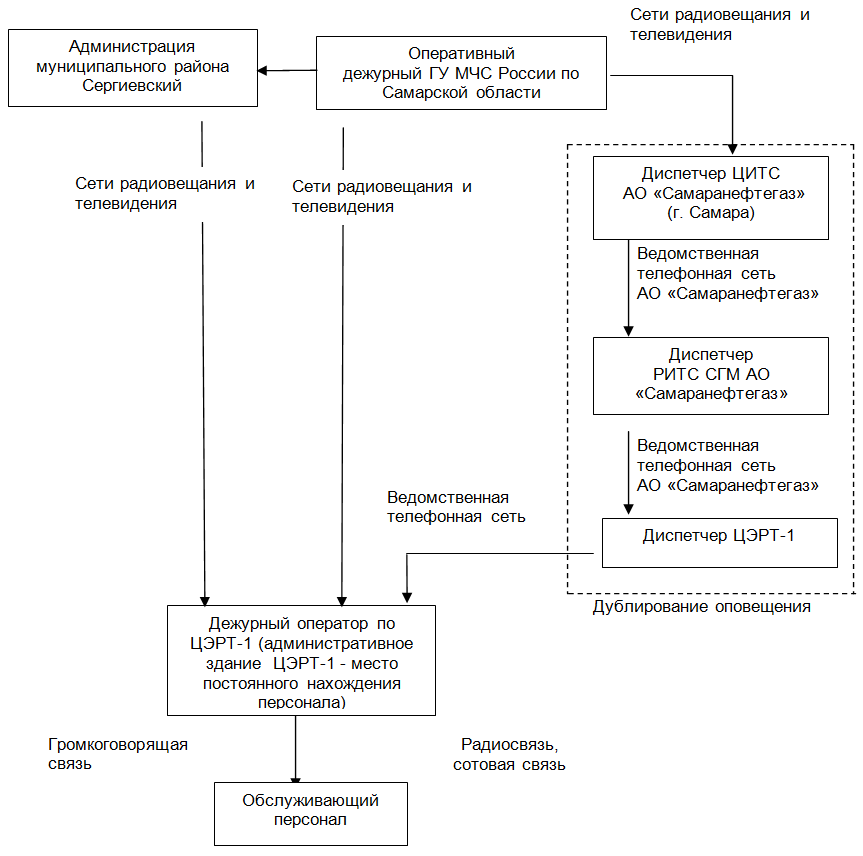 Рисунок 2.9.1 - Принципиальная схема оповещения по сигналам ГОМероприятия по световой и другим видам маскировки проектируемого объектаСогласно п. 3.15 ГОСТР Р 55201-2012 территория, на которой расположены проектируемые сооружения, входит в зону светомаскировки.Проектом не предусматривается наружное освещение проектируемых объектов.Внутреннее электроосвещение, входящее в состав технологического и электрического оборудования, принято на основании технической документации Заводов-изготовителей данного оборудования.Типы светильников и род проводки соответствуют условиям среды, назначению и характеру производимых работ. Светильники предусматриваются с энергосберегающими лампами и высоким коэффициентом мощности.По сигналу «Воздушная тревога» дежурный персонал при проведении работ на проектируемом оборудовании отключает внутреннее освещения проектируемых объектов.Проектные решения по повышению устойчивости работы источников водоснабжения и их защите от радиоактивных и отравляющих веществЦентрализованных систем водоснабжения на проектируемом объекте не предусматривается.Проектируемый объект располагается на территории Радаевского м-я 
АО «Самаранефтегаз», обслуживание объекта будет осуществляться персоналом ЦЭРТ-1. В соответствии с п.3.9 ВНТП 3-85 для хозяйственно-питьевого водоснабжения обслуживающего персонала проектируемых сооружений будет использоваться привозная вода питьевого качества, соответствующая требованиям ГОСТ Р 51232-98 «Вода питьевая. Общие требования к организации и методам контроля качества» и СанПиН 2.1.4.1074-01 «Питьевая воды. Гигиенические требования к качеству воды централизованных систем питьевого водоснабжения. Контроль качества». Обоснование введения режимов радиационной защиты на территории проектируемого объекта, подвергшейся радиоактивному загрязнению (заражению).Режимы радиационной защиты не предусматриваются, так как объект не располагается в зоне возможного радиоактивного загрязнения.Обоснование введения режимов радиационной защиты на территории проектируемого объекта, подвергшейся радиоактивному загрязнению (заражению)Проектируемые сооружения продолжают свою деятельность в военное время.Типовые режимы позволяют оперативно с имеющимися данными об уровнях радиации, устанавливать режим радиационной защиты на длительный период.Предусматривается следующий порядок ввода в действие режимов радиационной защиты. С объявлением угрозы радиоактивного заражения выставляются посты наблюдения, оснащённые дозиметрическими приборами. Посты замеряют уровни радиации через каждые 0,5 часа и результаты измерений докладывают в штаб ГО.Руководитель штаба ГО по измеренным и рассчитанным на 1 час уровням радиации и таблице типовых режимов определяет  режим радиационной защиты рабочих и служащих и докладывает руководителю ГО АО «Самаранефтегаз». Если на территории объекта уровни радиации неодинаковые, режим выбирается и устанавливается по максимальному уровню радиации, пересчитанному на один час после взрыва.Режим радиационной защиты рабочих и служащих вводится в действие решением руководителя ГО АО «Самаранефтегаз», о чем передаётся сообщение по имеющимся средствам связи и предоставляется донесение в ГУ МЧС России по Самарской области.Выход из режима радиационной защиты также определяется руководителем ГО, о чем оповещаются все рабочие и служащие.В качестве средств индивидуальной защиты органов дыхания от радиоактивных аэрозолей обслуживающим персоналом при осуществлении своей деятельности на территории проектируемого объекта, подвергшейся радиоактивному загрязнению (заражению), предусматривается использование респираторов типа Р-2.Для защиты кожных покровов и верхней одежды от радиоактивных веществ предусматривается применять подручные средства защиты - производственная и бытовая одежда, куртки, комбинезоны, халаты, плащи, накидки с дополнительными средствами герметизации вокруг шеи, на запястьях  и  щиколотках.С целью повышения устойчивости организма к воздействию ионизирующих излучений и уменьшения степени радиационных поражений обслуживающим персоналом предусматривается применять медицинские средства индивидуальной защиты (аптечка индивидуальная (АИ-2).Решения по обеспечению безаварийной остановки технологических процессов при угрозе воздействия или воздействии по проектируемому объекту поражающих факторов современных средств пораженияВ особый период технологические процессы на проектируемом объекте могут быть остановлены при получении соответствующих сигналов ГО от Главного управления МЧС России по Самарской области.Остановка проектируемого объекта в целом или отдельных его составляющих частей заключается в остановке процесса транспортировки газа. Остановка предусмотрена без нарушения правил техники безопасности и без создания условий, способствующих появлению факторов поражения. Безаварийная остановка оборудования обеспечивает дальнейшее возобновление производственного процесса без проведения длительных подготовительных работ.При угрозе воздействия или воздействии по проектируемому объекту поражающих факторов современных средств поражения безаварийная остановка газопровода осуществляется в соответствии с технологическим регламентом.Перед остановкой технологического процесса необходимо поставить в известность дежурного диспетчера АО «Самаранефтегаз».Остановка проектируемого оборудования по сигналу «Воздушная тревога» производится в последовательности, установленной технологическим регламентом.На остановленных аппаратах, оборудовании, на трубопроводах, коммуникациях должны быть перекрыта запорная арматура таким образом, чтобы исключилась возможность случайного их заполнения, выкачивания, истечение.Электрооборудование должно быть обесточено во избежание поражения персонала электрическим током.Перед началом остановки установки или отдельного объекта старший оператор смены должен поставить в известность весь обслуживающий персонал, задействованный на остановке и поставить перед каждым определённую задачу.Мероприятия по повышению эффективности защиты производственных фондов проектируемого объекта при воздействии по ним современных средств пораженияПовышение эффективности защиты проектируемого объекта заключается в увеличении сопротивляемости объекта к воздействию поражающих факторов современных средств поражения.Мероприятия по повышению эффективности защиты производственных фондов  проектируемого объекта при воздействии по ним современных средств поражения предусматривают:решения по управлению гражданской обороной проектируемого объекта, системам оповещения персонала об опасностях, возникающих при ведении военных действий или вследствие этих действий;обеспечение безаварийной остановки технологических процессов;создание и содержание резервов материально-технических, продовольственных, медицинских и иных средств;установка электрооборудования во взрывозащищённом исполнении;герметизацию оборудования с использованием сварочного способа соединений, минимизацией фланцевых соединений;применение термообработанных труб, покрытых изоляцией весьма усиленного типа, выполненной в заводских условиях;покрытие гидроизоляцией весьма усиленного типа сварных стыков газопровода и деталей трубопроводов;защита оборудования и трубопроводов от статического электричества путём заземления;принятие планировочных решений генерального плана с учётом санитарно-гигиенических и противопожарных требований, подхода и размещения инженерных сетей.Для надёжности электроснабжения нагрузок КИПиА, относящихся к 1-ой категории, предусматриваются источники бесперебойного питания, устанавливаемые в шкафу КИПиА и в шкафу обработки информации ГРПБ.Мероприятия по приспособлению объектов коммунально-бытового назначения для санитарной обработки людей, обеззараживания одежды и специальной обработке техникиМероприятия по приспособлению объектов коммунально-бытового назначения для санитарной обработки людей, обеззараживания одежды и специальной обработке техники проектной документацией не предусматриваются.Мероприятия по мониторингу состояния радиационной и химической обстановки на территории проектируемого объектаДля мониторинга состояния радиационной и химической обстановки на территории проектируемого объекта будет задействована штатная Служба радиационной безопасности Общества и нештатные формирования - звенья радиационной и химической разведки созданные в ЦЭРТ-1. Решение на организацию и ведение радиационной и химической разведки принимает главный инженер организации. Для ведения разведки привлекаются разведывательные группы. Разведка может производиться пешим порядком и на автомобилях.Мероприятия по инженерной защите (укрытию) персонала в защитных сооружениях гражданской обороныТак как по СП 165.1325800.2014 в зону возможных сильных разрушений, возможных разрушений при воздействии обычных средств поражения, возможного радиоактивного загрязнения, возможного катастрофического затопления проектируемый объект не попадает, то по Положению № 1309 от 2911.1999 использование противорадиационное укрытие не требуется.Решения по созданию и содержанию запасов материально-технических средств, продовольственных, медицинских и иных средств, обеспечению населения и персонала проектируемого объекта средствами индивидуальной защитыНакопление, хранение и использование имущества гражданской обороны осуществляется в соответствии с требованиями Постановления Правительства Российской Федерации «О накоплении, хранении и использовании в целях гражданской обороны запасов материально-технических, продовольственных, медицинских и иных средств» от 27.04.2000г. № 379 предусматривается Планом ГО АО «Самаранефтегаз».Резерв материальных ресурсов размещается, и хранится на складах предприятия. Контроль за организацией накопления, хранения, освежения объектового резерва материальных ресурсов возложен на главного инженера организации.Для защиты персонала в необходимом количестве и номенклатуре в 
АО «Самаранефтегаз» предусмотрены средства индивидуальной защиты (СИЗ). Средства индивидуальной защиты находятся на складах предприятия. На рабочих местах средства индивидуальной защиты органов дыхания (СИЗОД) хранятся в операторной административного здания бригады ЦЭРТ-1 в специальном шкафу, каждый в своей ячейке. На каждой ячейке и на сумке противогаза закреплена бирка с указанием фамилии владельца, марки и размера. Также в операторной предусмотрен аварийный запас СИЗОД соответствующих типов и марок. Персонал, находящийся на линейной части газопровода оснащается СИЗОД.Мероприятия по обеспечению эвакуации персонала и материальных ценностей в безопасные районыМероприятий по эвакуации персонала и материальных ценностей в безопасные районы в особый период проектной документацией не предусматривается, так как в соответствии со СП 165.1325800.2014 проектируемые сооружения располагаются на территории безопасного района.№ п/пНаименованиеЛистИсходно-разрешительная документация3Раздел 1 «Проект планировки территории. Графическая часть»Раздел 1 «Проект планировки территории. Графическая часть»Раздел 1 «Проект планировки территории. Графическая часть»Чертёж красных линий-Чертёж границ зон планируемого размещения линейных объектов-Раздел 2 «Положение о размещении линейных объектов»Раздел 2 «Положение о размещении линейных объектов»Раздел 2 «Положение о размещении линейных объектов»2.1Наименование, основные характеристики (категория, протяжённость, проектная мощность, пропускная способность, грузонапряжённость, интенсивность движения) и назначение планируемых для размещения линейных объектов62.2Перечень субъектов Российской Федерации, перечень муниципальных районов, городских округов в составе субъектов Российской Федерации, перечень поселений, населённых пунктов, внутригородских территорий городов федерального значения, на территориях которых устанавливаются зоны планируемого размещения линейных объектов92.3Перечень координат характерных точек границ зон планируемого размещения линейных объектов102.4Перечень координат характерных точек границ зон планируемого размещения линейных объектов, подлежащих переносу (переустройству) из зон планируемого размещения объекта152.5Предельные параметры разрешённого строительства, реконструкции объектов капитального строительства, входящих в состав линейных объектов в границах зон их планируемого размещения162.6Информация о необходимости осуществления мероприятий по защите сохраняемых объектов капитального строительства (здание, строение, сооружение, объекты, строительство которых не завершено), существующих и строящихся на момент подготовки проекта планировки территории, а также объектов капитального строительства, планируемых к строительству в соответствии с ранее утверждённой документацией по планировке территории, от возможного негативного воздействия в связи с размещением линейных объектов192.7Информация о необходимости осуществления мероприятий по сохранению объектов культурного наследия от возможного негативного воздействия в связи с размещением линейных объектов202.8Информация о необходимости осуществления мероприятий по охране окружающей среды212.9Информация о необходимости осуществления мероприятий по защите территории от чрезвычайных ситуаций природного и техногенного характера, в том числе по обеспечению пожарной безопасности и гражданской обороне26№ п/пПикетажное значение пересечения ПК+Наименование коммуникацииДиаметр трубы,ммГлубина до верхатрубы, мУгол пересечения, градусВладелец коммуникацииАдрес владельца
или № телефонаПримечаниеТрасса проектируемого газопровода. Участок 1Трасса проектируемого газопровода. Участок 1Трасса проектируемого газопровода. Участок 1Трасса проектируемого газопровода. Участок 1Трасса проектируемого газопровода. Участок 1Трасса проектируемого газопровода. Участок 1Трасса проектируемого газопровода. Участок 1Трасса проектируемого газопровода. Участок 1Трасса проектируемого газопровода. Участок 10+35,08кабель связи--0,690ПФ ПАО «Мегафон»-3+26,68ВЛ 10кВ--87АО «ССК»5+62,34ВЛ 10кВ--56АО «Самаранефтегаз» ЦЭЭ № 3-8+56,27кабель связи--0,864АО «Самаранефтегаз»-8+72,27нефтепровод273-1,860АО «Самаранефтегаз»сталь9+0,50кабель связи--0,861АО «Самаранефтегаз»-19+91,13кабель связи--0,884ОАО «Ростелеком»-19+94,57кабель связи--0,885ОАО «Ростелеком»-32+30,85нефтепровод273-1,882АО «Самаранефтегаз»сталь нед.44+50,07нефтепровод273-2,350АО «Самаранефтегаз»сталь нед.45+94,67ВЛ-6кВ--59АО «Самаранефтегаз»-54+45,44ВЛ-6кВ--29АО «Самаранефтегаз»-58+15,47нефтепровод273-1,263АО «Самаранефтегаз»сталь нед.58+21,65нефтепровод273-0,664АО «Самаранефтегаз»сталь58+26,74ВЛ-6кВ--83АО «Самаранефтегаз»-58+30,37кабель связи--0,374АО «Самаранефтегаз»-59+45,86газопровод300-1,217АО «Самаранефтегаз»сталь нед.60+45,76газопровод300-2,5АО «Самаранефтегаз»сталь нед.60+52,68кабель связи--0,866АО «Самаранефтегаз»-60+62,31кабель связи--1,967АО «Самаранефтегаз»-60+94,0кабель связи--0,569АО «Самаранефтегаз»-60+99,70ВЛ-6кВ--89АО «Самаранефтегаз»-Трасса ВЛ-6 кВ до точки подключения к ф-12 ВЛ 6 кВ ПС 110/35/6 кВ «Радаевская». Участок 1Трасса ВЛ-6 кВ до точки подключения к ф-12 ВЛ 6 кВ ПС 110/35/6 кВ «Радаевская». Участок 1Трасса ВЛ-6 кВ до точки подключения к ф-12 ВЛ 6 кВ ПС 110/35/6 кВ «Радаевская». Участок 1Трасса ВЛ-6 кВ до точки подключения к ф-12 ВЛ 6 кВ ПС 110/35/6 кВ «Радаевская». Участок 1Трасса ВЛ-6 кВ до точки подключения к ф-12 ВЛ 6 кВ ПС 110/35/6 кВ «Радаевская». Участок 1Трасса ВЛ-6 кВ до точки подключения к ф-12 ВЛ 6 кВ ПС 110/35/6 кВ «Радаевская». Участок 1Трасса ВЛ-6 кВ до точки подключения к ф-12 ВЛ 6 кВ ПС 110/35/6 кВ «Радаевская». Участок 1Трасса ВЛ-6 кВ до точки подключения к ф-12 ВЛ 6 кВ ПС 110/35/6 кВ «Радаевская». Участок 1Трасса ВЛ-6 кВ до точки подключения к ф-12 ВЛ 6 кВ ПС 110/35/6 кВ «Радаевская». Участок 1Пересечения по трассе отсутствуютПересечения по трассе отсутствуютПересечения по трассе отсутствуютПересечения по трассе отсутствуютПересечения по трассе отсутствуютПересечения по трассе отсутствуютПересечения по трассе отсутствуютПересечения по трассе отсутствуютПересечения по трассе отсутствуютТрасса анодного заземлителя (ГАЗ) от СКЗ № 2Трасса анодного заземлителя (ГАЗ) от СКЗ № 2Трасса анодного заземлителя (ГАЗ) от СКЗ № 2Трасса анодного заземлителя (ГАЗ) от СКЗ № 2Трасса анодного заземлителя (ГАЗ) от СКЗ № 2Трасса анодного заземлителя (ГАЗ) от СКЗ № 2Трасса анодного заземлителя (ГАЗ) от СКЗ № 2Трасса анодного заземлителя (ГАЗ) от СКЗ № 2Трасса анодного заземлителя (ГАЗ) от СКЗ № 210+20,40ВЛ 6кВ--83АО «Самаранефтегаз»-Трасса проектируемого газопровода. Участок 1Трасса проектируемого газопровода. Участок 1Трасса проектируемого газопровода. Участок 1Трасса проектируемого газопровода. Участок 1Трасса проектируемого газопровода. Участок 1Трасса проектируемого газопровода. Участок 1Трасса проектируемого газопровода. Участок 1Трасса проектируемого газопровода. Участок 1Трасса проектируемого газопровода. Участок 13+69,04кабель связи--0,776-3+87,71нефтепровод300-1,574АО «Самаранефтегаз»сталь нед.3+90,98нефтепровод273-1,087АО «Самаранефтегаз»сталь21+71,61ВЛ 220кВ--28ПАО «ФСК ЕЭС»-22+34,86ВЛ 110кВ--89Самарский филиал «МРСК Волги»-22+64,88ВЛ 6кВ--87АО «Самаранефтегаз»-23+16,27кабель связи--1,185ОАО «Ростелеком»-23+21,38ВЛ 6кВ--75АО «Самаранефтегаз»-Трасса ВЛ-6 кВ до точки подключения к ф-12 ВЛ 6 кВ ПС 110/35/6 кВ «Радаевская». Участок 2Трасса ВЛ-6 кВ до точки подключения к ф-12 ВЛ 6 кВ ПС 110/35/6 кВ «Радаевская». Участок 2Трасса ВЛ-6 кВ до точки подключения к ф-12 ВЛ 6 кВ ПС 110/35/6 кВ «Радаевская». Участок 2Трасса ВЛ-6 кВ до точки подключения к ф-12 ВЛ 6 кВ ПС 110/35/6 кВ «Радаевская». Участок 2Трасса ВЛ-6 кВ до точки подключения к ф-12 ВЛ 6 кВ ПС 110/35/6 кВ «Радаевская». Участок 2Трасса ВЛ-6 кВ до точки подключения к ф-12 ВЛ 6 кВ ПС 110/35/6 кВ «Радаевская». Участок 2Трасса ВЛ-6 кВ до точки подключения к ф-12 ВЛ 6 кВ ПС 110/35/6 кВ «Радаевская». Участок 2Трасса ВЛ-6 кВ до точки подключения к ф-12 ВЛ 6 кВ ПС 110/35/6 кВ «Радаевская». Участок 2Трасса ВЛ-6 кВ до точки подключения к ф-12 ВЛ 6 кВ ПС 110/35/6 кВ «Радаевская». Участок 2Пересечения по трассе отсутствуютПересечения по трассе отсутствуютПересечения по трассе отсутствуютПересечения по трассе отсутствуютПересечения по трассе отсутствуютПересечения по трассе отсутствуютПересечения по трассе отсутствуютПересечения по трассе отсутствуютПересечения по трассе отсутствуютТрасса анодного заземлителя (ГАЗ) от СКЗ № 1Трасса анодного заземлителя (ГАЗ) от СКЗ № 1Трасса анодного заземлителя (ГАЗ) от СКЗ № 1Трасса анодного заземлителя (ГАЗ) от СКЗ № 1Трасса анодного заземлителя (ГАЗ) от СКЗ № 1Трасса анодного заземлителя (ГАЗ) от СКЗ № 1Трасса анодного заземлителя (ГАЗ) от СКЗ № 1Трасса анодного заземлителя (ГАЗ) от СКЗ № 1Трасса анодного заземлителя (ГАЗ) от СКЗ № 1Пересечения по трассе отсутствуютПересечения по трассе отсутствуютПересечения по трассе отсутствуютПересечения по трассе отсутствуютПересечения по трассе отсутствуютПересечения по трассе отсутствуютПересечения по трассе отсутствуютПересечения по трассе отсутствуютПересечения по трассе отсутствуют№ п/пМестоположение по трассе газопровода, кмПикетПлюсНаименование дорогиУгол пересечения, градусыКатегория дорогиТип покрытияШирина основания насыпи, мШирина проезжей части, мКилометраж автодороги в месте пересечения с трассой трубопроводаВладелец, адрес, телефон, факсТрасса проектируемого газопровода. Участок 1Трасса проектируемого газопровода. Участок 1Трасса проектируемого газопровода. Участок 1Трасса проектируемого газопровода. Участок 1Трасса проектируемого газопровода. Участок 1Трасса проектируемого газопровода. Участок 1Трасса проектируемого газопровода. Участок 1Трасса проектируемого газопровода. Участок 1Трасса проектируемого газопровода. Участок 1Трасса проектируемого газопровода. Участок 1Трасса проектируемого газопровода. Участок 1Трасса проектируемого газопровода. Участок 1111969,74Сергиевск-Нероновка90-асфальт-14-Министерство транспорта, связи и автодорог Самарской обл.23320,0Объезд Сергиевск90-асфальт-8-Министерство транспорта, связи и автодорог Самарской обл.366166,21Объезд Сергиевск88-асфальт-3-Министерство транспорта, связи и автодорог Самарской обл.№ п/п№ переходакм по трассеПКПлюсНаименование водотокаУрез воды, мГлубина, мШирина, мСкорость течения, м/сДата изысканий, ДД.ММПримечаниеТрасса проектируемого газопровода. Участок 1Трасса проектируемого газопровода. Участок 1Трасса проектируемого газопровода. Участок 1Трасса проектируемого газопровода. Участок 1Трасса проектируемого газопровода. Участок 1Трасса проектируемого газопровода. Участок 1Трасса проектируемого газопровода. Участок 1Трасса проектируемого газопровода. Участок 1Трасса проектируемого газопровода. Участок 1Трасса проектируемого газопровода. Участок 1Трасса проектируемого газопровода. Участок 1Трасса проектируемого газопровода. Участок 11144371,25р. Сок25,512,8310,509.2017№XYДирекционный уголДлинаНаправление1470176.6802239402.550262°22'9"18.8271-22470174.1802239383.890356°3'58"24.1972-33470198.3202239382.23092°45'55"9.1213-44470197.8802239391.34043°49'1"2.3984-55470199.6102239393.00082°23'21"4.6815-66470200.2302239397.640170°37'27"4.3586-77470195.9302239398.350167°43'21"7.6657-88470188.4402239399.980167°40'21"12.0388-19469589.4802239987.990192°35'8"17.5319-1010469572.3702239984.170297°5'14"14.23110-1111469578.8502239971.500206°55'40"3.53311-1212469575.7002239969.900297°3'52"50.28712-1313469598.5802239925.120297°1'34"11.11413-1414469603.6302239915.220291°1'32"97.10514-1515469638.4702239824.580291°1'48"103.99715-1616469675.7902239727.510291°1'22"44.82416-1717469691.8702239685.670312°20'54"75.35217-1818469742.6302239629.980336°13'31"170.78318-1919469898.9202239561.130336°13'15"66.34219-2020469959.6302239534.38054°48'26"4.44220-2121469962.1902239538.01054°47'33"54.67121-2222469993.7102239582.680355°3'19"27.84422-2323470021.4502239580.280334°15'39"186.74923-2424470189.6702239499.180262°18'25"34.28924-2525470185.0802239465.200347°37'37"3.59325-2626470188.5902239464.430347°42'10"18.78126-2727470206.9402239460.430350°32'16"1.70327-2828470208.6202239460.15082°20'15"53.54828-2929470215.7602239513.220154°8'37"4.70129-3030470211.5302239515.270262°27'8"41.18730-3131470206.1202239474.440172°24'56"15.00131-3232470191.2502239476.42082°26'47"46.10032-3333470197.3102239522.120154°15'33"188.11733-3434470027.8602239603.820175°3'26"45.96134-3535469982.0702239607.780234°45'53"53.28235-3636469951.3302239564.260156°14'7"16.47736-3737469936.2502239570.900156°13'28"22.42337-3838469915.7302239579.940156°13'37"173.52438-3939469756.9302239649.890132°19'50"65.74039-4040469712.6602239698.490111°1'27"40.24940-4141469698.2202239736.060111°1'48"94.63341-4242469664.2602239824.390111°2'4"107.79342-4343469625.5702239925.000116°33'54"0.06743-4444469625.5402239925.060117°2'48"60.10344-4545469598.2102239978.590190°45'18"3.64445-4646469594.6302239977.910117°3'47"11.31946-947469476.9902240097.280251°15'25"24.11947-4848469469.2402240074.440335°43'43"52.74248-4949469517.3202240052.7602°7'5"7.03549-5050469524.3502240053.0202°32'41"0.45050-5151469524.8002240053.040336°45'26"1.69851-5252469526.3602240052.370306°3'1"58.72652-5353469560.9202240004.8907°20'37"18.85553-5454469579.6202240007.300117°8'14"9.40554-5555469575.3302240015.670125°56'48"45.92655-5656469548.3702240052.850359°14'10"3.75056-5757469552.1202240052.800126°0'20"7.68957-5858469547.6002240059.020126°0'21"11.80558-5959469540.6602240068.570155°43'43"69.84459-4760468981.1102240198.510235°45'44"17.11660-6161468971.4802240184.360332°33'46"22.33261-6262468991.3002240174.07062°27'18"16.99762-6363468999.1602240189.140152°33'56"20.33763-6064469271.5602240206.010197°24'5"158.46264-6565469120.3502240158.620179°43'13"55.31165-6666469065.0402240158.890152°33'24"13.12766-6767469053.3902240164.940241°59'1"24.01467-6868469042.1102240143.740332°33'54"19.14368-6969469059.1002240134.920345°57'50"0.04169-7070469059.1402240134.910359°43'34"64.83170-7171469123.9702240134.60017°24'11"25.10971-7272469147.9302240142.11017°24'26"119.70272-7373469262.1502240177.92017°20'20"6.77873-7474469268.6202240179.940329°53'45"7.31774-7575469274.9502240176.270329°45'14"95.70975-7676469357.6302240128.06074°52'54"10.65976-7777469360.4102240138.35074°51'29"14.20377-7878469364.1202240152.060149°46'2"45.44178-7979469324.8602240174.940149°45'39"61.69579-6480468012.0102240812.390226°6'2"150.56480-8181467907.6102240703.900317°39'15"1.06981-8282467908.4002240703.180317°42'10"22.94382-8383467925.3702240687.74046°6'9"128.27283-8484468014.3102240780.170322°1'42"137.71184-8585468122.8702240695.440324°35'14"431.05585-8686468474.1802240445.660330°43'57"81.86086-8787468545.5902240405.64063°9'30"17.60787-8888468553.5402240421.350331°1'40"154.27788-8989468688.5102240346.620240°59'11"13.60889-9090468681.9102240334.720332°34'13"13.63390-9191468694.0102240328.440296°5'11"5.89091-9292468696.6002240323.150332°33'29"26.88592-9393468720.4602240310.76030°9'25"4.14093-9494468724.0402240312.840332°34'15"18.38794-9595468740.3602240304.370316°56'26"12.94795-9696468749.8202240295.530332°32'52"66.44296-9797468808.7802240264.90054°30'50"20.70697-9898468820.8002240281.760152°33'3"20.86998-9999468802.2802240291.380146°38'33"14.33199-100100468790.3102240299.260138°36'55"8.410100-101101468784.0002240304.820152°34'22"47.848101-102102468741.5302240326.860326°37'5"9.796102-103103468749.7102240321.470317°12'15"9.376103-104104468756.5902240315.100152°33'26"53.726104-105105468708.9102240339.860141°7'22"11.933105-106106468699.6202240347.35042°39'21"1.210106-107107468700.5102240348.170152°34'4"49.946107-108108468656.1802240371.180150°43'4"16.131108-109109468642.1102240379.070150°44'10"177.790109-110110468487.0102240465.980144°35'5"429.216110-111111468137.2102240714.710142°2'20"158.797111-80112467105.4902241303.770262°17'54"24.027112-113113467102.2702241279.960355°6'16"27.771113-114114467129.9402241277.590318°57'27"601.187114-115115467583.3702240882.840318°57'47"25.680115-116116467602.7402240865.980318°58'5"11.546116-117117467611.4502240858.400318°57'11"17.847117-118118467624.9102240846.680231°47'20"0.598118-119119467624.5402240846.210231°38'45"82.544119-120120467573.3202240781.480316°6'19"122.451120-121121467661.5602240696.580316°7'26"21.988121-122122467677.4102240681.340316°6'26"24.881122-123123467695.3402240664.090316°6'14"41.105123-124124467724.9602240635.59046°7'11"27.498124-125125467744.0202240655.41046°6'2"42.703125-126126467773.6302240686.180316°6'1"108.264126-127127467851.6402240611.11046°6'24"35.150127-128128467876.0102240636.44046°5'25"8.176128-129129467881.6802240642.330137°42'16"21.131129-130130467866.0502240656.550137°48'23"2.888130-131131467863.9102240658.490226°6'26"18.664131-132132467850.9702240645.040136°5'48"108.257132-133133467772.9702240720.110226°5'59"41.260133-134134467744.3602240690.380226°7'19"22.752134-135135467728.5902240673.980227°39'47"0.609135-136136467728.1802240673.530135°0'0"0.028136-137137467728.1602240673.550226°16'23"0.318137-138138467727.9402240673.320226°9'12"5.269138-139139467724.2902240669.520136°6'10"15.432139-140140467713.1702240680.220136°6'40"18.233140-141141467700.0302240692.860136°6'5"130.966141-142142467605.6602240783.67051°39'34"80.973142-143143467655.8902240847.180137°45'30"100.943143-144144467581.1602240915.040137°40'59"53.325144-145145467541.7302240950.940138°58'16"12.355145-146146467532.4102240959.050138°57'45"520.536146-147147467139.7802241300.810175°3'59"34.418147-112148466957.6302241524.790265°6'11"231.595148-149149466937.8602241294.040355°6'15"101.942149-150150467039.4302241285.34082°18'20"10.232150-151151467040.8002241295.48082°20'22"13.803151-152152467042.6402241309.160175°6'14"79.089152-153153466963.8402241315.91085°6'19"207.677153-154154466981.5602241522.830175°19'3"24.010154-148155466975.9702241738.860265°11'42"3.462155-156156466975.6802241735.410355°17'31"24.001156-157157466999.6002241733.44085°3'39"1.626157-158158466999.7402241735.060170°55'2"24.072158-155159467016.6102242115.350344°28'12"15.911159-160160467031.9402242111.09085°0'16"2.871160-161161467032.1902242113.950174°51'55"15.643161-159162467417.6102242967.340244°15'22"28.088162-163163467405.4102242942.040237°53'29"19.397163-164164467395.1002242925.610237°53'49"260.066164-165165467256.8902242705.310225°45'7"101.281165-166166467186.2202242632.760261°53'36"187.635166-167167467159.7602242447.000261°50'51"7.193167-168168467158.7402242439.880261°57'11"20.431168-169169467155.8802242419.650171°53'43"86.605169-170170467070.1402242431.860261°53'21"133.889170-171171467051.2502242299.310240°53'32"21.975171-172172467040.5602242280.110240°53'43"44.304172-173173467019.0102242241.400265°7'6"36.663173-174174467015.8902242204.870265°7'33"18.949174-175175467014.2802242185.990355°7'17"23.987175-176176467038.1802242183.95085°6'29"29.317176-177177467040.6802242213.160157°52'11"11.972177-178178467029.5902242217.67074°24'42"19.611178-179179467034.8602242236.560342°21'33"7.986179-180180467042.4702242234.14083°39'35"0.091180-181181467042.4802242234.23060°53'21"29.702181-182182467056.9302242260.18060°52'21"35.911182-183183467074.4102242291.55081°53'46"101.584183-184184467088.7302242392.12082°51'7"12.376184-185185467090.2702242404.400353°1'12"86.813185-186186467176.4402242393.85081°53'40"230.078186-187187467208.8802242621.63045°45'8"95.319187-188188467275.3902242689.91054°6'47"2.098188-189189467276.6202242691.61057°53'48"269.416189-190190467419.8002242919.83057°53'16"12.491190-191191467426.4402242930.41064°14'54"29.300191-192192467439.1702242956.800153°56'51"23.998192-162193470978.4102237557.430193°44'32"32.624193-194194470946.7202237549.680272°27'28"8.628194-195195470947.0902237541.060293°59'23"85.298195-196196470981.7702237463.130350°30'53"65.779196-197197471046.6502237452.290305°8'35"31.722197-198198471064.9102237426.3505°26'43"22.341198-199199471087.1502237428.47095°26'41"12.014199-200200471086.0102237440.43095°25'41"19.980200-201201471084.1202237460.320185°29'53"3.757201-202202471080.3802237459.960125°9'1"8.598202-203203471075.4302237466.990125°9'16"17.906203-204204471065.1202237481.630170°29'42"61.950204-205205471004.0202237491.860113°59'26"62.029205-206206470978.8002237548.53092°30'33"8.909206-193207470178.0502239332.810220°0'44"18.462207-208208470163.9102239320.940269°52'14"185.880208-209209470163.4902239135.060284°58'33"121.435209-210210470194.8702239017.750194°58'32"40.982210-211211470155.2802239007.160284°58'3"107.135211-212212470182.9502238903.660301°45'59"657.774212-213213470529.2402238344.420328°52'58"80.013213-214214470597.7402238303.070339°1'18"205.298214-215215470789.4302238229.570286°15'10"536.199215-216216470939.5002237714.800272°30'40"23.052216-217217470940.5102237691.770272°28'47"5.085217-218218470940.7302237686.690347°30'11"33.135218-219219470973.0802237679.52092°29'34"30.119219-220220470971.7702237709.61092°31'22"10.450220-221221470971.3102237720.050106°15'13"555.930221-222222470815.7102238253.760159°1'11"218.324222-223223470611.8602238331.930148°53'31"69.447223-224224470552.4002238367.810121°46'2"645.394224-225225470212.6202238916.520104°57'9"70.383225-226226470194.4602238984.52014°56'42"40.986226-227227470234.0602238995.090104°58'24"149.206227-228228470195.5102239139.23089°52'20"156.820228-229229470195.8602239296.050182°33'4"4.044229-230230470191.8202239295.870114°15'40"29.034230-231231470179.8902239322.34099°58'3"10.630231-207232470407.7802239384.120182°25'32"147.923232-233233470259.9902239377.860182°26'19"18.567233-234234470241.4402239377.070182°25'41"2.833234-235235470238.6102239376.950272°5'47"6.014235-236236470238.8302239370.9402°29'22"3.914236-237237470242.7402239371.1102°24'35"19.027237-238238470261.7502239371.9102°26'6"146.402238-239239470408.0202239378.13092°17'40"5.995239-232240467158.7402242439.88081°50'51"7.193240-241241467159.7602242447.000138°27'58"48.186241-242242467123.6902242478.950230°3'37"6.013242-243243467119.8302242474.340318°28'15"51.976243-240НаименованиеПлощадь освоения территории, гаПлощадь застройки, гаПлощадь покрытия автодорог, гаПлотность застройки, %Площадка станции катодной защиты № 20,0140,009-68Площадка ГРПБ0,360,200,0672№ п/пНаименование зданий, сооружений, между которыми устанавливается расстояниеНормативный документ, устанавливающий требования к расстояниюНормативное значение расстояния между зданиями, сооружениями, мПринятое значение  расстояния между зданиями и сооружениями, мПлощадка ГРПБПлощадка ГРПБПлощадка ГРПБПлощадка ГРПБПлощадка ГРПБ1ГРПБ и КТППУЭ, глава 7.3, таблица 7.3.13625,952ГРПБ и СКЗПУЭ, глава 7.3, таблица 7.3.13617,63Наименование здания, сооруженияНаименование веществ, определяющих категорию и группу взрывопожароопасных смесейКатегория и группа взрывоопасной смеси по ПУЭ 
(ГОСТ 30852.11-2002, ГОСТ 30852.5-2002)Класс взрывоопасной или пожароопасной зоны по № ФЗ-123 (ПУЭ)Условия работы обслуживающего персоналаКатегория пожарной и взрывопожарной опасности по СП 12.13130-2009Степень огнестойкости зданий, сооружений по 
СП 2.13130.2012ГРПБПриродный газIIА-ТI2 класс (В-1г)на открытом воздухеАН-Узлы отключающей арматуры, узлы подключенияПриродный газIIА-ТI2 класс (В-1г)на открытом воздухеАН-КТП--2 класс (В-1г)на открытом воздухеВН-Шкаф КИПиА--П-IIIна открытом воздухеВН-УКЗ--П-IIIна открытом воздухеВН-Наименование первичных средств пожаротушенияНормы комплектации для ЩП-Е класс Е, шт.Огнетушитель порошковый вместимостью 10 л *1Лом-Крюк с деревянной рукояткой1Ведро-Комплект для резки электропроводов: ножницы, диэлектрические боты и коврик1Асбестовое полотно, грубошёрстная ткань или войлок (кошма, покрывало из негорючего материала)1Лопата штыковая-Лопата совковая1Ящик с песком объёмом 0,5м31При отсутствии рекомендуемого огнетушителя допускается применение:При отсутствии рекомендуемого огнетушителя допускается применение:*огнетушитель порошковый вместимостью 5 л – 2 шт.*огнетушитель порошковый вместимостью 5 л – 2 шт.№ п/пНаименование природного процесса, опасного природного явленияМероприятия по инженерной защите1Сильный ветерСтроительство проектируемого объекта ведётся с учётом III района по ветровым нагрузкам. Для предотвращения повреждения кабелей предусматривается их прокладка по технологическим площадкам в водогазопроводных трубах. В местах пересечения с подземными коммуникациями и дорогами кабели прокладываются в жёстких гофрированных двустенных трубах.Для защиты молниеотводов от ветровых нагрузок предусмотрена установка их в грунт на глубину 3,5 м. Закрепление молниеотводов осуществляется бетоном на мелкозернистом наполнителе. Для снижения ветровых нагрузок опора молниеотвода и молниеприёмник выполнены из труб круглого сечения.Защита технологических трубопроводов и ёмкостного оборудования осуществляется установкой их подземным способом.2Сильный ливеньНа площадках принята вертикальная планировка выборочного типа. Отвод поверхностных вод - открытый по естественному и спланированному рельефу в сторону естественного понижения за пределы площадок.Для железобетонных стоек и сборных железобетонных фундаментов применяется бетон марки по водонепроницаемости W4.3Сильный снегВсе оборудование предусматривается в блочном, шкафном исполнении, защищённом от снеговых явлений.Кабельные сооружения, трубопроводы, ёмкостное оборудование защищаются тем же способом, что и при сильном ветре.4Сильный морозДля предотвращения снижения температуры продукта газопровода укладываются в грунт на глубину не менее 1,6 м до верхней образующей трубы. Надземные участки трубопроводов и арматура теплоизолируются полиуретаном.Шкаф КИПиА комплектуются отопительными приборами заводом изготовителем для поддержания температуры в них не ниже +10 С.Для железобетонных стоек и сборных железобетонных фундаментов применять бетон на сульфатостойком цементе по морозоустойчивости F75.5ГрозаДля молниезащиты, защиты от вторичных проявлений молнии и защиты от статического электричества металлические корпуса технологического оборудования и трубопроводы соединяются в единую электрическую цепь и присоединяются к заземляющему устройству.Для молниезащиты ГРПБ предусматривается установка отдельно стоящего молниеотвода высотой 22м.6Эрозионные процессыДля защиты территории строительства от эрозионных процессов предусматривается рекультивация земель с последующим посевом многолетних трав.7Природные пожарыПроектные сооружения расположены на достаточном удалении от лесных массивов, чем обеспечивается исключение возможности перекидывания возможных природных пожаров на технологические площадки.Для предотвращения распространения степных пожаров предусматривается пропахивание территории по периметру вокруг площадок проектируемых сооружений в виде полосы шириной, обеспечивающей недопущение перекидывания пламени на защищаемые объекты.8Подтопление территорииПроектом предусмотрена гидроизоляция подземных конструкций горячим битумом или битумно-латексной мастикой.9Морозное пучение грунтовПредусмотрена замена на технологических площадках пучинистого грунта на непучинистый.